NVASP Monthly OPEN MEETING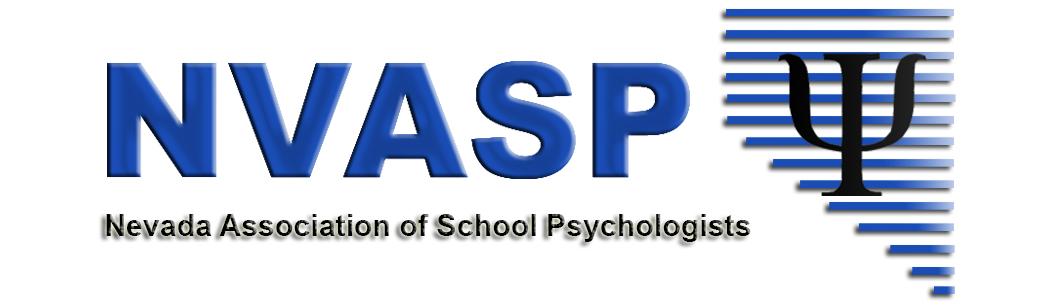 Location:  Zoom online 
Date:  11/26/2018
Attendees:  
Time:  4:00 PMCall to orderRoll callApproval of Minutes –Last MeetingOpen Issues – I = Information, A= Action, D= DiscussionCelebrations – SPAW!!!  (professional, personal, anything!!!) (All-I) Community Agreements (Don’t be afraid to speak up, agree or disagree respectfully, others?) (All- D,A) Filling President-Elect PositionAppointment of President-ElectAppointment of Secretary(All, A, I) Conference Follow-upsProcedures/policies for the future - need person to take the lead on this.(D, All) CommunicationReminder to send out link for review if a new google document is created.Other issues? (All-I)  Outside Research/Electronic Requests PolicyDraft in progress:  https://docs.google.com/document/d/1xtxAnocAwypoLcAx-n2G-SUv3_YcdhBLq8F0nXXRnsY/edit?usp=sharingNASP Policy (shared with board)https://docs.google.com/document/d/1xtxAnocAwypoLcAx-n2G-SUv3_YcdhBLq8F0nXXRnsY/edit?usp=sharingNASP policy shows no electronic communication allowed for research purposes due to dubious methodological issues associated with this method for gaining information.  NASP committee reviews formal requests which cycle throughout the year.Update on putting a permission clause into registration.Other Thoughts?  Vote?(All- D) NVASP Short Term Goals:  https://docs.google.com/document/d/115n57LOGe--0fOwJLOnNsq9ImoeeTA7MbcEvpH7vd64/edit?usp=sharingWhat do we want to accomplish in the next two years?Timeline for review - to date, only myself and Stephanie have reviewed.Next steps? Begin planning for 19-20 Lecture series?(I, D) Leadership in Action Spotlight (liAS)- Nominations submitted?(I) Position, Committee and Task Force Updates(D. Shaw) Financial Updates(S. Patton) Secretary/Communications DirectorMailing address update(K. Dockweiler) GPR/Legislative updates - SPAW outcomes(D) (?) Shortages - Appointing a leader, forming a committee, continuing the work. What is the goal?How do we use knowledge offered in NASP webinars?Next Steps?(A. Walsh) NASP Delegate ReportRegistration for RLMNVASP Sponsored RLM participants - Reimbursement procedures?Other(I, P. Beckwith) UNR Task Force UpdateTabled/OngoingInvitation to President of GNSCA to attend meeting (purpose is to build a community partner)(All – D) By-Laws/Website updates(E.Dickinson-D) The Will to Govern Well  -future work(D, A) NVASP Awards/RecognitionsNew business Future meetings - propose every Third TUESDAYS of the month: Dec 18, Jan 15, Feb 19, March 19, April 16 (Spring Break for CCSD), May 21.How much board wants to pay for GPR to attend legislative sessions in Carson City in spring(I) President has attended a Safe and Respectful Learning Environment (DOE) meeting- TODAYUNLV Presentation to Interns:  The meeting time is Wed 12/12 from 4-5:30PM, but we can go longer til 6:45PM the latest. GPR Awards:  Outstanding Advocate, Special Friend of Children, and Certificate of Appreciation. These awards honor individuals or groups who have engaged in advocacy efforts aligned with NASP’s vision, mission, and advocacy prioritiesAdjournment